هو الله - ايّتها المنجذبة بنفحات اللّه، قد اطّلعت بمضمون...حضرت عبدالبهاءاصلی فارسی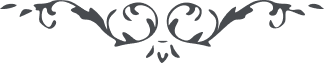 لوح رقم (19) – من آثار حضرت عبدالبهاء – مکاتیب عبد البهاء، جلد3، صفحه 73( 19 )نیویورک - امة الله مادر بیچر علیها بهاء اللههو اللهایتها المنجذبة بنفحات الله قد اطلعت بمضمون کتابک و قد سرنی معانی خطابک لان تلک المضامین کلها کانت منبعثة من قلب مهتز بنسیم محبة الله و خافق بقوة ذکر الله یا أمة الله سبحان من نور قلبک بنور العرفان سبحان من احیی روحک بنفحات القدس من ریاض الایقان سبحان من شرح صدرک ببشارات ظهوره العظیم سبحان من هداک الی النور المبین یا امة الله لا تحزنی من شدة بلائی و عظیم مصائبی و مشقة سجنی لان هذا حیاة روحی و أعظم فتوحی و منتهی أملی و غایة منائی و انی أبتهل الی الله فی کل صباح و مساء ان یجعل لی کأس البلاء طافحة بصهباء البأساء و الضراء حتی یتشرف عنقی بالسلاسل و الاغلال فی سبیل البهاء و یتزین رجلی بالکبول فی محبة البهاء أو ألقی فی غمار البحار أو یرمی بی فی الصحاری و القفار أو یصوب علی صدری آلاف من الرصاص هذا ما یتمناه عبدالبهاء فی کل صباح و مساء یا حسرة علی قلب لم یحترق بنار محبته و یا أسفا علی انسان لم یعاقب و لم یعذب لایمانه به و یا خسرانا لدم لم یسفک فی سبیله یا امة الله علیک بالثبوت علی أمر الله علیک بالاستقامة فی هذا الامر العظیم اعلمی أن الامتحانات تتموج کالبحار بهذا الاثناء و تأتی کزوابع الریاح و تحطم السفائن العظمی و تقلع الاشجار العظیمة الممتدة الفروع و الاصول العریقة فی القرون و الاعصار تذکری الامتحانات التی کانت فی زمن المسیح حتی تزلزلت بها قلوب اخوان المسیح و تقلب بها قلب رئیس الحواریین و باع المسیح بدراهم معدودات اذا اعلمی أن الامتحان عظیم عظیم ثبتی أقدام اماء الرحمان بالقوة و البرهان حتی لا یضطربن عند اشتداد الامتحان فی تلک الجهات طوبی لنفس اطمأنت و ثبتت فی هذا الطوفان العظیم ان الجبال لا تخوفها الاریاح و السیول و الانواء و لکن وا حسرة علی الضعفاء کونی أما حنونا لکل ضعیف و ارضعی أطفال الملکوت بلبن العرفان من ثدی محبة الله و اعمدین بماء الایقان و روح العرفان و نار محبة اللهو اما ما کشف الله لک منذ عشرین سنة اعلمی أن تلک الید ید قدرة الله و أخرجتک من بین الغافلین من الرجال و النساء و انت استغرقت منصعفة فی الحاسیات الروحانیة و ذهلت عن الشئوون الجسمانیة و أما الغیوم التی رأیتها أنها کشفت انما هی الحجبات المانعة لمشاهدة شمس الحقیقة و أما درج الذی شاهدت من الارض الی السماء فهذا واسطة الوصول من عالم الناسوت الی عالم اللاهوت و هذه الواسطة انما هی محبة الله و تعالیمه التی تستنزل ملائکه السماء أی القواء الروحانیة التی تنشر أوراد المعانی و أزهار الحقائق علی الابرار و أما الرجل الجلیل الذی کان بحلل النور واقفا علی رأس الدرج فهو الجمال الابهی و أشرق منه فیض الهدی علی قلبک ثم اغتنمی اشراق ذلک النور و انقلبی من الجسمانیات الی الروحانیات حتی تکونی سماویة ملکوتیة رحمانیة ربانیة مؤیدة بروح العرفان فصیحة اللسان بلیغة البیان بدیعة الخطاب هادیة الی سبیل الصواب منادیة بالحب العام و السلام التام و موهبة العزیز العلام و بلغی تحیتی الروحیة الی امة الله مسس کول و امة الله مسس کیت آیوز و امة الله مسس ادیث کرلیولا و کل اماء الرحمان فی البقعة المبارکة یهدینک التحیة و الثناءیا امة الله دعوت ربک فی آخر تحریرک ان ینجینی الله من ید الاعداء و ینقذنی من الضراء یا امة الله اذا احببت دعاء فی حق عبدالبهاء تذللی الی الملکوت الاعلی و ابتهلی و قولی رب رب زد فی بلاء عبدالبهاء فی سبیلک و املأ له کأس المصائب و الرزایا و امطر علیه سحاب الامتحانات و زین عنقه بالسلاسل و الاغلال فی السجون و القلاع فی محبتک و اجعل دمه مسفوکا فی سبیلک و ارزقه الجلوس علی سریر الصلیب بموهبتک حتی تأخذه نشوة صهباء الفداء و یطیر بها الی جوار رحمتک الکبری فی ملکوتک الأعلی هذا هو الدعاء فی حق عبدالبهاء لان هذه غایته القصوی و منیته الکبری و موهبته العظمی التی یتمناها فی کل حین و علیک التحیة و الثناء	(ع ع)